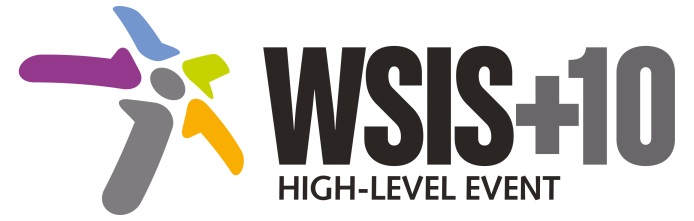 The main text that follows has been agreed in the ad hoc group and is offered for study and proposed for approval.  The list of resolutions in Annex 1 has not been studied in detail and is offered for study and further discussion.It is proposed that the identical text be used as in the preamble of both the Statement and the Vision.  That text is shown below under “Document WSIS-10/4/4”.  That text refers to an annex, which is shown at the end of this document.It is proposed that two items of document WSIS-10/4/6 be edited as shown below.Document WSIS-10/4/41. We reaffirm the human rights and fundamental freedoms enshrined in the Universal Declaration of Human Rights and relevant international human rights treaties, including the International Covenant on Civil and Political Rights; the International Covenant on Economic, Social and Cultural Rights; and paragraphs 3, 4, and 5 of the Geneva Declaration; and recall relevant universally accepted Resolutions including, but not limited to those listed in Annex 1.Document WSIS-10/4/6The need to protect and reinforce all human rights, as referred to in the Preamble, and to recognize their importance to realize economic and social development, ensuring equal respect for and enforcement of all human rights online and offline.The need to promote and ensure the safety of online journalists, including citizen journalists, human right defenders and their freedom of expression in accordance with the principles cited in the Preamble and subject to national laws and legislation.ANNEX 1
to document WSIS-10 4-4List of referenced resolutionsA/RES/41/128. Declaration on the Right to Development A/RES/68/140. Follow-up to the Fourth World Conference on Women and full implementation of the Beijing Declaration and Platform for Action and the outcome of the twenty-third special session of the General Assembly A/RES/68/147. Rights of the child A/RES/68/163. The safety of journalists and the issue of impunityA/RES/68/167. The right to privacy in the digital age.A/RES/68/176.  Strengthening United Nations action in the field of human rights through the promotion of international cooperation and the importance of non-selectivity, impartiality and objectivity.A/RES/68/227. Women in developmentA/RES/68/243. Developments in the field of information and telecommunications in the context of international securityVienna Declaration and program of action adopted by the World Conference on Human Rights in Vienna on 25 June 1993A/HRC/20/8. The promotion, protection and enjoyment of human rights on the InternetA/HRC/RES/21/11. Extreme poverty and human rights.A/HRC/RES/21/24. Human Rights and Indigenous People.A/HRC/RES/21/30. Elaboration of international complementary standards on the elimination of all forms of racial discrimination.A/HRC/RES/22/6. Protecting Human Rights DefendersA/HRC/RES/23/2. The role of freedom of opinion and expression in women’s empowermentA/HRC/RES/23/3. Enhancement of international cooperation in the field of Human Rights. A/HRC/RES/23/4. The right to Education.A/HRC/RES /23/10. Cultural rights and cultural diversity.A/HRC/RES/23/20. Human Rights on Migrants.A/HRC/RES/24/5. The rights to freedom of peaceful assembly and of associationA/HRC/RES/24/8. Equal Political ParticipationA/HRC/RES/24/10. Human Rights and Indigenous People.A/HRC/RES/24/20. The human rights of older persons.A/HRC/RES/24/21. Civil society space: creating and maintaining, in law and in practice, a safe and enabling environmentA/HRC/RES/24/31. Enhancement of technical cooperation and capacity building in the field of human rights.A/HRC/RES/25/3. Enhancement of international cooperation.A/HRC/RES/25/11. Question of the realization in all countries of economic, social and cultural rights.A/HRC/25/12. Freedom of religion or belief.A/HRC/RES/25/19. Promotion of the enjoyment of the cultural rights of everyone and respect for cultural diversity.A/HRC/RES/25/32. Special Rapporteur on contemporary forms of racism, racial discrimination, xenophobia and other related intolerance.A/HRC/RES/25/33. The international decade for people of African descent.A/HRC/RES/25/34. Intolerance, negative stereotyping and stigmatization; discrimination against persons based on religion or belief.